Timberlin Creek Elementary School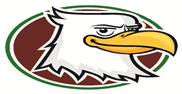 2020-20213rd Grade Supply ListGLUE STICK – Elmer’s    									4 sticksSCISSORS – Fiskars, 5” sharp tip	  							1 pairPENCILS – No. 2 (sharpened)	- Ticonderoga preferred	  				36 pencilsCOLORED PENCILS – Crayola, Sharpened, 8 pack	   					2 boxesCRAYONS – Crayola, 24 ct. 	 							1 boxERASERS – Large	 								2 eachEXPO Dry Erase Markers – 4 pack  							1 packsNOTEBOOK (FILLER) PAPER – Wide-Ruled, 100 sheets	 				2 packCOMPOSITION BOOK	 - “Marble” cover, Wide-Ruled, 100 sheets    		4 notebooksINDEX CARDS – 3x5, Ruled, 100 count, white  						1 packPENCIL POUCH w/ zipper								1 eachPLASTIC FOLDER – 2 pocket w/ prongs, plain/no design: yellow, red, blue, green, purple	1 eachANTISEPTIC WIPES – Clorox	 							1 containerGirls - TISSUES		 								1 boxHEADPHONES OR EARBUDS – labeled w/ name	 					1 pair (MUST HAVE)Boys – ZIPLOC BAGS – Gallon Size							1 boxGirls – ZIPLOC BAGS – Quart Size							1 boxPAPER TOWELS										1 rollRed Pens (Pack of 2)									1 packageHighlighters (Pack of 2)									1 packageSticky Notes (3x3)									1 package